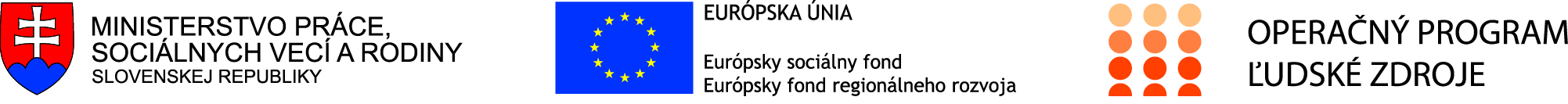 Formulár príkladov dobrej praxe  a)	Názov projektuPodpora zamestnávania občanov so zdravotným postihnutímNázov operačného programuĽudské zdrojeKód výzvy a ITMS2014+ kód projektuOP ĽZ NP 2015/3.1.1/03                                                                  kód ITMS2014+:   312031A057Názov prioritnej osi, investičnej priority a špecifického cieľa3 Zamestnanosť3.1 Prístup uchádzačov o zamestnanie a neaktívnych osôb k zamestnaniu vrátane dlhodobo nezamestnaných a osôb, ktoré sú vzdialené od trhu práce, ako aj miestne iniciatívy v oblasti zamestnávania a podpora mobility pracovnej sily3.1.1 Zvýšiť zamestnanosť a znížiť nezamestnanosť s osobitným dôrazom na dlhodobo nezamestnaných, nízko kvalifikovaných, starších a zdravotne postihnuté osobyMiesto realizácie projektu (mesto/okres/samosprávny kraj) Trnavský kraj, Trenčiansky kraj, Nitriansky kraj, Banskobystrický kraj, Žilinský kraj, Prešovský kraj, Košický krajČasový rámec realizácie projektu (dátum začatia a dátum ukončenia realizácie projektu:  ddmmrrrr – ddmmrrrr) 01.01.2015 – 31.12.2019 Rozpočet projektu (celkové náklady na projekt a výška  poskytnutého nenávratného finančného príspevku)50 000 000,00 EURKontaktné údaje prijímateľa (názov a sídlo prijímateľa, meno kontaktnej osoby pre projekt,  telefón, fax, e-mail, webová stránka)Ústredie práce, sociálnych vecí a rodiny Špitálska 8, 812 67 Bratislava Slovenská republikaMgr. Igor Binčík02/20444857igor.bincik@upsvr.gov.skwww.upsvar.skCiele projektu  (uveďte kľúčové slová)Podpora zamestnanosti, adaptability a znižovania nezamestnanosti občanov so zdravotným postihnutím (ďalej len „občania so ZP“). Cieľové skupiny (uveďte kľúčové slová) znevýhodnený uchádzač o zamestnanie – občan so zdravotným postihnutím podľa § 8 zákona o službách zamestnanosti v platnom znení;zamestnanec podľa § 4 zákona o službách zamestnanosti v platnom znení;samostatne zárobkovo činná osoba podľa § 5 zákona o službách zamestnanosti v platnom znení;zamestnávateľ podľa § 3 zákona o službách zamestnanosti v platnom znení.Stručný opis projektu: (max. 50 riadkov)CieleObčania so ZP predstavujú špecifickú skupinu znevýhodnených občanov, ktorí sú často odkázaní na pomoc a podporu okolia. Znevýhodnenie vyplývajúce zo  zdravotného postihnutia obmedzuje prístup takéhoto občana k rôznym pracovným príležitostiam, čo má dopad na ich ťažšie uplatnenie sa na trhu práce. Práve táto skutočnosť je jedným z dôvodov, prečo prichádza k podpore občanov so ZP a zamestnávateľov formou poskytovania príspevkov, ktoré umožňujú vytvoriť podmienky pre uplatnenie tejto cieľovej skupiny. Príspevky pre občanov so ZP budú v rámci národného projektu poskytované občanom so ZP, ktorí spĺňajú legislatívne podmienky definície občana so ZP, podľa zákona o službách zamestnanosti. Podpora občanov so ZP sa v rámci národného projektu bude realizovať prostredníctvom nástrojov aktívnej politiky trhu práce, ktoré sú zamerané na:zriaďovanie chránených dielní a chránených pracovísk zamestnávateľmi;udržanie občana so ZP v zamestnaní;začatie prevádzkovania a nepretržité najmenej dvojročné prevádzkovanie samostatnej zárobkovej činnosti občanmi so ZP na chránenom pracovisku;podporu zamestnávania občanov so ZP využitím pomoci pracovného asistenta;podporu udržania občanov so ZP v chránených dielňach a na chránených pracoviskách príspevkom na úhradu prevádzkových nákladov chránenej dielne, alebo chráneného pracoviska a na úhradu nákladov na dopravu do zamestnania.Realizácia projektu podporí zlepšenie predpokladov integrovať občanov so ZP do pracovného procesu. Projekt prispeje k nadobudnutiu, rozvoju a udržaniu pracovných návykov občanov so ZP a prispeje k zníženiu rizika chudoby tejto cieľovej skupiny.	Príspevky budú poskytovať úrady v súlade s platným znením zákona o službách zamestnanosti. Projekt bude realizovať Ústredie a 43 úradov v rámci západného, stredného a východného Slovenska.Plánované aktivity (max. 15 riadkov)Hlavná aktivita Poskytovanie príspevkov podľa zákona o službách zamestnanosti na podporu zamestnávania občanov so zdravotným postihnutímPodporné aktivity:Riadenie projektuInformovanosť a publicita Plánované publikácie zamerané na šírenie výsledkov projektu, webové stránky alebo iné plánované aktivityPublicita a informovanosť bude zabezpečená počas celého obdobia trvania realizácie projektu a bude sa riadiť Manuálom pre informovanie a komunikáciu pre prijímateľov v rámci EŠIF (2014-2020) pre Operačný program Ľudské zdroje.